РЕШЕНИЕВторой  сессиипятого  созыва«30» ноября 2023 г.           с. Козуль                            № 2-3О повышении месячных должностных окладовмуниципальных служащих и лиц, заменяющихмуниципальные должности в муниципальном образовании«Козульское сельское поселение»В соответствии с Федеральным законом от 6 октября 2003 года № 131-ФЗ «Об общих принципах организации местного самоуправления в Российской Федерации», Законом Республики Алтай от 18 апреля 2008 года № 26-РЗ «О муниципальной службе в Республике Алтай», на основании Указа Президента Российской Федерации от 28 сентября 2023 года № 726 «О повышении окладов месячного денежного содержания лиц, замещающих должности федеральной государственной гражданской службы», Указа Главы Республики Алтай, Председателя Правительства Республики Алтай от 04 октября 2023 года № 247-у «О повышении окладов месячного денежного содержания государственных гражданских служащих Республики Алтай», Уставом муниципального образования «Козульское сельское поселение», принятым Решением Совета депутатов Козульского сельского поселения РЕШИЛ:1. Повысить с 1 октября 2023 года в 1,055 раза размеры месячных должностных окладов муниципальных служащих органов местного самоуправления МО Козульское сельское поселение в соответствии с замещаемой ими должностью муниципальной службы.2. Повысить с 1 октября 2023 года в 1,055 раза размеры ежемесячного денежного вознаграждения лиц, замещающих муниципальные должности органов местного самоуправления МО Козульское сельское поселение.3. Повысить с 1 октября 2023 года в 1,055 раза размеры месячных окладов муниципальных служащих в соответствии с присвоенными им классными чинами муниципальной службы в Республике Алтай.4. Установить, что при повышении окладов месячных должностных окладов муниципальным служащим, предусмотренным пунктами 1 и 3 настоящего Решения, размеры денежного вознаграждения лиц, замещающих муниципальные должности, размеры месячных окладов муниципальных служащих в соответствии с присвоенными им классными чинами муниципальной службы в Республике Алтай, подлежат округлению до целого рубля в сторону увеличения.5. Настоящее решение вступает в силу со дня опубликования (обнародования) и распространяется на правоотношения, возникшие с 1 октября 2023 года.Глава Козульского сельского поселения                                                  А.Б.Бельдеков	Российская ФедерацияРеспублика АлтайУсть-Канский районСовет депутатов Козульского сельского поселения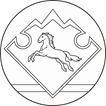     Россия ФедерациязыАлтай РеспубликанынКан-Оозы аймагындагыКозул  jурт jеезенин депутаттарынын Соведи 